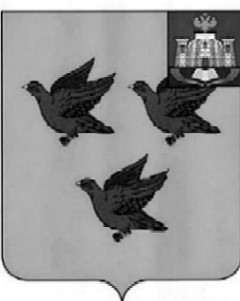 РОССИЙСКАЯ ФЕДЕРАЦИЯОРЛОВСКАЯ ОБЛАСТЬАДМИНИСТРАЦИЯ ГОРОДА ЛИВНЫПОСТАНОВЛЕНИЕ18 октября  2023  года                                                                                 № 89         г. ЛивныОб организации предоставления услуги по присмотру и уходу за детьми в группах продленного дняВ   соответствии  с  Федеральным  законом   от  29  декабря  2012  года № 273-ФЗ «Об образовании в Российской Федерации», Федеральным  законом от 6 октября 2003 года № 131-ФЗ «Об общих принципах организации местного самоуправления в Российской Федерации» администрация города Ливны постановляет:1. Утвердить Положение об организации предоставления услуги по присмотру и уходу за детьми в группах продленного дня в муниципальных бюджетных общеобразовательных учреждениях города Ливны согласно приложению 1.2. Утвердить форму договора между муниципальным бюджетным общеобразовательным учреждением и родителями (законными представителями) обучающегося о предоставлении услуги  по присмотру и уходу за детьми в группе продленного дня согласно приложению 2.3. Опубликовать настоящее постановление в газете «Ливенский вестник» и разместить на официальном сайте  администрации http://www.adminliv.ru.4. Контроль за  исполнением настоящего  постановления возложить на заместителя главы города по социальным вопросам.Исполняющий обязанностиглавы города                                                                                     Л.И. ПолунинаПриложение 1 к постановлению                                                                    администрации города Ливны          от 18 октября 2023 года № 89ПОЛОЖЕНИЕОБ ОРГАНИЗАЦИИ ПРЕДОСТАВЛЕНИЯ УСЛУГИ ПО ПРИСМОТРУ И УХОДУЗА ДЕТЬМИ В ГРУППАХ ПРОДЛЕННОГО ДНЯ В МУНИЦИПАЛЬНЫХ БЮДЖЕТНЫХ ОБЩЕОБРАЗОВАТЕЛЬНЫХ УЧРЕЖДЕНИЯХ ГОРОДА ЛИВНЫ1. Общие положения1.1. Положение об организации предоставления услуги по присмотру и уходу за детьми в группах продленного дня в муниципальных бюджетных общеобразовательных учреждениях города Ливны (далее - Положение) разработано в соответствии с Федеральным законом от 29 декабря 2012 года № 273-ФЗ «Об образовании в Российской Федерации», постановлением Главного государственного санитарного врача Российской Федерации от 28 января 2021 года № 2 «Об утверждении санитарных правил и норм СанПиН 1.2.3685-21 «Гигиенические нормативы и требования к обеспечению безопасности и (или) безвредности для человека факторов среды обитания», постановлением Главного государственного санитарного врача Российской Федерации от 28 сентября 2020 года № 28 «Об утверждении санитарных правил СП 2.4.3648-20 «Санитарно-эпидемиологические требования к организациям воспитания и обучения, отдыха и оздоровления детей и молодежи», письмом Министерства просвещения Российской Федерации от 8 августа 2022 года № 03-1142 «О направлении методических рекомендаций».1.2. В муниципальных бюджетных общеобразовательных учреждениях города Ливны (далее - Учреждение) могут быть созданы группы продленного дня (далее - ГПД), в которых осуществляется присмотр и уход за детьми, их воспитание и подготовка к учебным занятиям, а также могут проводиться физкультурно-оздоровительные и культурные мероприятия.1.3. В настоящем Положении под присмотром и уходом за детьми понимается комплекс мер по организации питания и хозяйственно-бытового обслуживания детей, обеспечению соблюдения ими личной гигиены и режима дня.1.4. Конкретные обязательства Учреждения по осуществлению присмотра и ухода за детьми в ГПД предусматриваются в договоре между родителями (законными представителями) несовершеннолетнего учащегося и  Учреждением.2. Перечень услуг по присмотру и уходу за детьми в ГПД2.1. Учреждение  предоставляет обучающемуся бесплатно услуги:- хозяйственно-бытовое обслуживание детей;- обеспечение соблюдения детьми личной гигиены и режима дня;- организация дневного сна для детей первого года обучения;- организация самоподготовки;- организация занятий по интересам.3. Порядок открытия ГПД и организацияприсмотра и ухода за детьми в ГПД3.1. Решение об открытии ГПД и о режиме пребывания в ней детей принимается Учреждением с учетом мнения родителей (законных представителей) обучающихся в порядке, определенном Уставом Учреждения.3.2. ГПД создается в начале учебного года на основании заявлений родителей (законных представителей) с целью удовлетворения потребностей родителей (законных представителей) в присмотре и уходе за детьми после уроков и внеурочной деятельности.3.3. Руководитель Учреждения уведомляет в письменной форме Управление общего образования администрации города Ливны об открытии в Учреждении ГПД.3.4. Функционирование ГПД осуществляется в течение учебного года в рабочие дни.3.5. Деятельность ГПД регламентируется локальным нормативным актом Учреждения в соответствии с действующим законодательством и настоящим Положением.3.6. Зачисление учащихся в ГПД и их отчисление осуществляются приказом директора Учреждения на основании заявлений, поступивших от родителей (законных представителей), и заключенного договора между родителями (законными представителями) и Учреждением. Зачисление учащихся в ГПД в течение учебного года производится только при наличии свободных мест.3.7. Наполняемость ГПД устанавливается в соответствии с постановлением Главного государственного санитарного врача Российской Федерации от 28 сентября 2020 года № 28 «Об утверждении санитарных правил СП 2.4.3648-20 «Санитарно-эпидемиологические требования к организациям воспитания и обучения, отдыха и оздоровления детей и молодежи».3.8. Информация о деятельности ГПД, образец договора о предоставлении услуги по присмотру и уходу за детьми в ГПД размещаются на официальном сайте Учреждения.3.9. Не допускается включение расходов на реализацию образовательной программы начального общего, основного общего и (или) среднего общего образования, а также расходов на содержание недвижимого имущества Учреждения в родительскую плату за осуществление присмотра и ухода за ребенком в ГПД.3.10. Учреждения осуществляют организацию питания учащихся в ГПД в соответствии с действующим муниципальным актом об организации питания обучающихся и воспитанников.3.11. Работа ГПД строится в соответствии с действующими санитарно-эпидемиологическими требованиями и санитарными правилами.3.12. В ГПД сочетается двигательная активность детей на воздухе (прогулка, подвижные и спортивные игры) с занятиями по интересам и получением консультаций по учебным предметам.3.13. Для работы в ГПД могут использоваться спортивный зал, библиотека, игровая зона.3.14. Режим работы ГПД утверждается приказом директора Учреждения.4. Права и обязанности участников образовательных отношений4.1. Права и обязанности участников образовательных отношений определяются Уставом Учреждения, правилами внутреннего распорядка Учреждения, правилами поведения учащихся в Учреждении, договором между родителями (законными представителями) и Учреждением и настоящим Положением.5. Ответственность за предоставление услугипо присмотру и уходу за детьми в ГПД5.1. Ответственность за создание необходимых условий для работы ГПД, контроль за качеством предоставления услуги по присмотру и уходу за детьми в ГПД возлагаются на директора Учреждения.Приложение 2 к постановлению                                                                    администрации города Ливны          от 18 октября 2023 года № 89Договор № ___ от ____________о предоставлении услуги  по  присмотру и уходуза детьми в группе продленного дня между муниципальнымбюджетным общеобразовательным учреждением«_______________________________________________________»и родителями (законными представителями)Муниципальное бюджетное общеобразовательное учреждение __________________________________________________________________ (в дальнейшем - Исполнитель), действующее на основании Устава, с одной стороны, в лице директора (Ф.И.О. полностью) ______________________________ и родитель (законный представитель) несовершеннолетнего (Ф.И.О. полностью) ___________________________ (в дальнейшем - Заказчик), с другой стороны, заключили настоящий договор о нижеследующем:1. Предмет договора1.1. Исполнитель предоставляет услуги по присмотру и уходу за учащимися муниципального бюджетного общеобразовательного учреждения _________________________________________ (далее - Учреждение) в группе продленного дня (далее - ГПД) в соответствии с действующим законодательством.1.2. Исполнитель устанавливает единство подходов и регулирует порядок и условия осуществления услуги по присмотру и уходу за учащимися в ГПД.1.3. Услуги по образованию учащегося в рамках реализации основной образовательной программы предоставляются в соответствии с лицензией на осуществление образовательной деятельности и ФГОС, оказываются Исполнителем для Заказчика бесплатно.1.4. Предоставление услуг осуществляется Исполнителем в рабочие дни до ____ часов.2. Права и обязанности Исполнителя2.1. Исполнитель обязан:2.1.1. Зачислить учащегося в ГПД после подачи заявления родителя (законного представителя) ребенка на имя директора Учреждения и подписания обеими сторонами настоящего договора.2.1.2. Обеспечить воспитание и развитие, а также присмотр и уход за учащимся.2.1.3. Обеспечить для присмотра и ухода за учащимися помещениями, соответствующими санитарным и гигиеническим требованиям, а также оснащением, соответствующим обязательным нормам и правилам, предъявляемым к воспитанию, развитию, присмотру и уходу, согласно действующим санитарным нормам и правилам.2.1.4. Осуществлять индивидуальный подход к учащемуся с учетом особенностей развития, защиту от всех форм физического и психического насилия, заботиться об эмоциональном благополучии, проявлять уважение к личности учащегося.2.1.5. Сохранять место за учащимся в случае его болезни, лечения, карантина, отпуска родителей, в других случаях пропуска по уважительным причинам.2.1.6. Организовать деятельность в соответствии с его возрастом, индивидуальными особенностями.2.1.7. Оказать Заказчику квалифицированную помощь в воспитании ребенка. Информировать о применяемых в Учреждении программах посредством проведения собраний с родителями, размещения информации на стендах, официальном сайте.2.1.8. Ознакомить Заказчика с Уставом Учреждения, лицензией на осуществление образовательной деятельности и иными локальными актами Учреждения, регламентирующими организацию образовательного процесса.2.1.9. Соблюдать настоящий договор.2.1.10. Обеспечить защиту персональных данных учащегося и родителей (законных представителей) в соответствии с действующим законодательством.2.2. Исполнитель имеет право:2.2.1. Предоставлять учащемуся бесплатно:- хозяйственно-бытовое обслуживание детей;- обеспечение соблюдения детьми личной гигиены и режима дня;- организацию дневного сна для детей первого года обучения;- организацию самоподготовки;- организацию занятий по интересам.2.2.2. Обеспечить питание учащимся за счет средств родителей (законных представителей).2.2.3. Защищать права и достоинства учащегося, следить за соблюдением его прав родителями (законными представителями) и сотрудниками Учреждения.2.2.4. Заявлять в КДН и ЗП города Ливны о случаях физического, психического, сексуального насилия над учащимся, ненадлежащего ухода со стороны родителей (законных представителей).2.2.5. Приостанавливать работу ГПД в случае ремонта и (или) аварийных работ, отсутствия водо-, тепло- и энергоснабжения, уведомив своевременно об этом Заказчика.2.2.6. Соединять группы в случае необходимости, соблюдая санитарно-гигиенические требования (в связи с низкой наполняемостью групп, в случае ремонта Учреждения и др.).2.2.7. На основании письменного заявления Заказчика сохранять за учащимся место в случае его отсутствия в группе продленного дня по уважительным причинам.2.2.8. Обрабатывать персональные данные учащегося и его родителей (законных представителей) на бумажных и электронных носителях в целях предоставления услуг, предусмотренных настоящим договором, и защиты прав учащегося.3. Права и обязанности Заказчика3.1. Заказчик обязан:3.1.1. При зачислении учащегося в ГПД своевременно предоставлять все необходимые документы, предусмотренные Положением о ГПД.3.1.2. Сообщать директору либо воспитателю об изменении контактного телефона, места жительства.3.1.3. Соблюдать режим работы ГПД, установленный Учреждением.3.1.4. Своевременно информировать о болезни учащегося и других причинах его отсутствия. При отсутствии учащегося более трех дней представлять справку из медицинского учреждения о допуске учащегося в Учреждение.3.1.5. Взаимодействовать с коллективом Учреждения по всем направлениям воспитания и развития учащегося, активно участвовать в совместных мероприятиях.3.1.6. Не допускать физического и психического насилия, оскорбительных заявлений относительно своего ребенка, других учащихся, их родителей (законных представителей), а также работников Учреждения.3.1.7. По окончании пребывания учащегося в ГПД принимать его. При наличии письменного заявления Заказчика, документа, удостоверяющего личность, ребенка принимает уполномоченное Заказчиком лицо. При наличии письменного разрешения Заказчика возможен самостоятельный уход учащегося из ГПД без сопровождения взрослого.3.1.8. Соблюдать настоящий договор и Устав Учреждения.3.2. Заказчик имеет право:3.2.1. Требовать от Исполнителя обеспечения надлежащего исполнения услуг по присмотру и уходу за детьми, предоставление информации о поведении и успехах учащегося.3.2.2. Принимать участие в организации и проведении совместных мероприятий.3.2.3. Расторгнуть настоящий договор досрочно.4. Особые условия4.1. В период действия настоящего договора Заказчик разрешает Исполнителю обрабатывать его персональные данные, персональные данные его ребенка с соблюдением действующего законодательства по их защите.4.2. Исполнитель в период действия настоящего договора имеет право обрабатывать, в том числе на электронных носителях, персональные данные ребенка и Заказчика, обеспечив их защиту.5. Основания изменения и расторжения договора5.1. Условия, на которых заключен настоящий договор, могут быть изменены либо по соглашению сторон, либо в соответствии с действующим законодательством Российской Федерации.5.2. Настоящий договор может быть расторгнут по соглашению сторон. По инициативе одной из сторон договор может быть расторгнут по основаниям, предусмотренным настоящим договором и действующим законодательством Российской Федерации.6. Ответственность за неисполнение или ненадлежащееисполнение обязательств по настоящему договору6.1. В случае неисполнения или ненадлежащего исполнения сторонами обязательств по настоящему договору они несут ответственность, предусмотренную гражданским законодательством и законодательством о защите прав потребителей, на условиях, установленных этим законодательством.6.2. Исполнитель несет ответственность за жизнь и здоровье учащихся в период его нахождения в Учреждении в соответствии с действующим законодательством.7. Срок действия договора и другие условия7.1. Настоящий договор составлен в двух экземплярах, вступает в силу с момента подписания и действует до _________ 20___ г.7.2. Вопросы, не урегулированные настоящим Договором, разрешаются в соответствии с действующим законодательством Российской Федерации.7.3. Учреждение не несет предусмотренную действующим законодательством материальную ответственность за сохранность личных вещей учащегося, наличие которых (в рамках образовательного процесса) не является обязательным (мобильных телефонов, драгоценных украшений, ценных вещей, игр и игрушек и др.).7.4. Вопросы, не урегулированные настоящим Договором, разрешаются в соответствии с действующим законодательством Российской Федерации.8. Реквизиты и подписи сторонИсполнитель:                                                                              Заказчик:муниципальное бюджетное                                          родительобщеобразовательное учреждение                             (законный представитель)___________________________________     ______________________________________________________________________     ___________________________________Адрес: ____________________________     Адрес: _______________________________________________________________     ___________________________________Телефон: __________________________     Паспортные данные: ________________ИНН/КПП ___________________________     ______________________________________________________________________                                        Телефон: __________________________Директор Учреждения                                         Заказчик___________________________________     ___________________________________(подпись)                (ФИО)           (подпись)                (ФИО)    М.П.